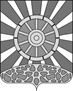 АДМИНИСТРАЦИЯ УНИНСКОГО МУНИЦИПАЛЬНОГО ОКРУГАКИРОВСКОЙ ОБЛАСТИПОСТАНОВЛЕНИЕ12.10.2022						                   	                                №  575пгт УниО внесении изменений в постановление администрации Унинского муниципального округа от 13.04.2022 № 234 «Об утверждении Положения о служебных командировках администрации Унинского муниципального округа Кировской области»В целях упорядочения выплат, связанных со служебными командировками на территории Российской Федерации работников администрации Унинского муниципального округа, ее отраслевых управлений и структурных подразделений, руководствуясь статьями 166-168 Трудового кодекса РФ, администрация Унинского муниципального округа ПОСТАНОВЛЯЕТ:Внести изменения в постановление администрации Унинского муниципального округа от 13.04.2022 № 234 «Об утверждении Положения о служебных командировках администрации Унинского муниципального округа Кировской области» (далее- положение):Пункт 9 положения о служебных командировках администрации Унинского муниципального округа Кировской области, утвержденного постановлением, изложить в следующей редакции:«9. Решение работодателя о направлении работника в командировку оформляется Распоряжением, за исключением однодневных командировок.Решение работодателя о направлении работника в однодневную командировку  оформляется распоряжением в случае направления в командировку в выходной день.В Распоряжении о направлении сотрудника в командировку обязательно указывается место командирования, цель командировки (задание, которое сотрудник должен выполнить в командировке) и фактический срок пребывания в командировке.»2.Настоящее постановление подлежит опубликованию в Информационном бюллетене органов местного самоуправления Унинского муниципального округа и размещению на официальном сайте Унинского муниципального округа.3. Настоящее постановление вступает в силу с момента опубликования.И.о. главы Унинскогомуниципального округа	                                                                         Н.Б. Безносиков